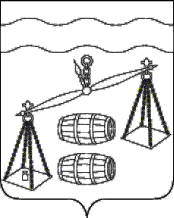 Администрация сельского поселения 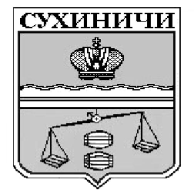 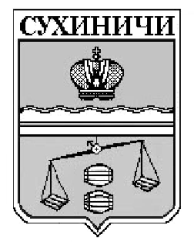 «Село Богдановы Колодези»Калужская областьПОСТАНОВЛЕНИЕО внесении изменений в постановлениеадминистрации СП «Село Богдановы Колодези»от 11.06.2013 № 21 «Об установлениисистемы оплаты труда обеспечивающихработников администрации СП «Село Богдановы Колодези», замещающих должности, неявляющиеся должностями муниципальной службы, и работников, осуществляющуюпрофессиональную деятельность по должностямслужащих и по рабочим профессиям      В целях упорядочения системы оплаты труда обеспечивающих работников администрации СП «Село Богдановы Колодези», замещающих должности, не являющиеся должностями муниципальной службы, и работников, осуществляющую профессиональную деятельность по должностям служащих и по рабочим профессиям, администрация сельского поселения «Село Богдановы Колодези»  ПОСТАНОВЛЯЕТ:    1. Внести изменения в постановление администрации СП «Село Богдановы Колодези» от 11.06.2013 № 21 «Об установлении системы оплаты труда обеспечивающих работников администрации СП «Село Богдановы Колодези», замещающих должности, не являющиеся должностями муниципальной  службы, и работников, осуществляющую профессиональную деятельность по должностям служащих и по рабочим профессиям», изложив приложение № 1 в новой редакции (приложение).2. Данное постановление вступает в силу после обнародования и распространяется на правоотношения, возникшие с 01 января 2022 года.     3. Контроль за исполнением настоящего постановления оставляю за собой.Глава администрацииСП «Село Богдановы Колодези»                                             Т.В.КузнецоваПриложение № 1                                                                 к постановлению администрацииСП  «Село Богдановы Колодези»                от 13.01.2022г  № 2РАЗМЕРЫ ОКЛАДОВ ОБЕСПЕЧИВАЮЩИХ РАБОТНИКОВ, ЗАМЕЩАЮЩИХ ДОЛЖНОСТИ, НЕ ОТНОСЯЩИЕСЯ К ДОЛЖНОСТЯМ МУНИЦИПАЛЬНОЙ СЛУЖБЫ В АДМИНИСТРАЦИИ СЕЛЬСКОГО ПОСЕЛЕНИЯ «СЕЛО БОГДАНОВЫ КОЛОДЕЗИ»от 13.01.2022г                          № 2Наименование должностиРазмер окладов, руб.Эксперт6608Инспектор (специалист по ведению первичного воинского учета)6840